LIMBAŽU novada ADMINISTRĀCIJA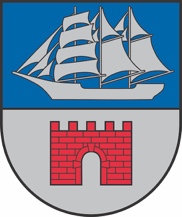 LIMBAŽU APVIENĪBAS PĀRVALDEKATVARU PAGASTA PAKALPOJUMU SNIEGŠANAS CENTRSReģ. Nr. 50900030131, Liepu iela 8, Pociems, Katvaru pagasts, Limbažu novads, LV-4061; E-pasts katvari@limbazunovads.lv; tālrunis 64023230Katvaru pagastā Limbažu novadāUZAICINĀJUMS IESNIEGT PIEDĀVĀJUMU CENU APTAUJAILimbažu novada pašvaldības Limbažu apvienības pārvaldes Katvaru pagasta pakalpojumu sniegšanas centrs uzaicina Jūs iesniegt savu piedāvājumu cenu aptaujai “ 2023. gada augusta postījumu seku likvidēšana uz pašvaldības autoceļu C1-29 “Tiegaži- Kalniņi”., Katvaru pagastā, Limbažu novadā”. Līguma izpildes termiņš – 1 (viens) mēnesis no iepirkuma līguma noslēgšanas dienas.Līguma izpildes vieta – Tiegaži- Kalniņi, Katvaru pagasts, Limbažu novadsLīguma apmaksa – pasūtītājs veic samaksu 15 (piecpadsmit) dienu laikā pēc pieņemšanas – nodošanas akta parakstīšanas un Izpildītāja rēķina saņemšanas.Pretendentam, kuram piešķirtas tiesības slēgt iepirkuma līgumu, jāparaksta pasūtītāja sagatavotais iepirkuma līgums un ne vēlāk kā 10 (desmit) dienu laikā no pasūtītāja uzaicinājuma parakstīt iepirkuma līgumu nosūtīšanas dienas un jāiesniedz pasūtītājam parakstīts iepirkuma līgums. Ja norādītajā termiņā iepirkuma uzvarētājs neiesniedz iepriekšminēto dokumentu, tas tiek uzskatīts par atteikumu slēgt iepirkuma līgumu.Piedāvājuma izvēles kritērijs ir piedāvājums ar viszemāko cenu.Kontaktpersona Mārtiņš Grāvelsiņš, t. 20276070, e-pasts: martins.gravelsins@limbazunovads.lv	Piedāvājumus cenu aptaujai var iesniegt līdz 2023.gada 8. novembrim, pulksten 10:00. Piedāvājums, sastāv no aizpildītas piedāvājuma veidlapas Piedāvājumi var tikt iesniegti:Iesniedzot personīgi, slēgtā vēstulē Katvaru pagasta pakalpojuma sniegšanas centrs, Liepu  iela 8, Pociems, Katvaru pagasts, Limbažu novads, LV-4061;Nosūtot pa pastu vai nogādājot ar kurjeru, adresējot - Liepu iela 8, Pociems, Katvaru pagasts, Limbažu novads, LV-4061;Nosūtot ieskanētu pa e-pastu (katvari@limbazunovads.lv) un pēc tam oriģinālu nosūtot pa pastu;Nosūtot elektroniski parakstītu uz e-pastu (katvari@limbazunovads.lv);Nosūtot 3. vai 4. punktā minētajā kārtībā, bet ar elektroniski šifrētu finanšu piedāvājumu un nodrošināt piedāvājuma atvēršanas paroles nosūtīšanu 1(vienas) stundas laikā pēc iesniegšanas termiņa beigām;Piedāvājumi, kuri būs iesniegti pēc noteiktā termiņa, netiks izskatīti.Pielikumā: 	1. Tehniskā specifikācija uz 1 lpp.		2. Piedāvājuma veidlapa uz 2 lpp.4. Apliecinājums par neatkarīgi izstrādātu piedāvājumu uz 1 lpp.5.  Objekta apsekošanas akts uz 1 lpp.1.pielikumsCenu aptaujai “2023. gada augusta postījumu seku likvidēšana uz pašvaldības autoceļu C1-29 “Tiegaži- Kalniņi” Piketāža 2,100 km- līdz 2.260 km 160 metru garumā, Katvaru pagastā, Limbažu novadā”.TEHNISKĀ SPECIFIKĀCIJA 1. Pretendentam, veicot ceļu uzturēšanas darbus Limbažu novada pašvaldības teritorijā, jānodrošina visu spēkā esošo normatīvo aktu prasību ievērošana. 2. Pasūtītājs pieņem apmaksai tikai tos darbus, kas izpildīti atbilstoši šīs specifikācijas prasībām. 3. 3. Pretendentam jāpiemēro specifikācijās norādīto standartu un normatīvo dokumentu spēkā esošo redakciju prasības.4. Vienības cenā pretendentam jāietver visas nodevas, nodokļi, izņemot pievienotās vērtības nodokli, un saprātīgi paredzamās izmaksas, kas ir nepieciešamas šajās specifikācijās dotā darba kvalitatīvai izpildei. Ja darba aprakstā nav minēta darbība, iekārta, vai materiāls, kas pēc pretendenta viedokļa ir nepieciešams, kvalitatīvai darba izpildei, pretendentam izmaksas šīs darbības veikšanai, iekārtas vai materiāla pielietošanai jāparedz piedāvātājā vienības cenā.Vispārīgās minerālo materiālu maisījuma (no drupinātas grants) prasības:Minerālo materiālu maisījums (no drupinātas grants) paredzēts autoceļu ikdienas uzturēšanas darbiem.Prasības un testēšanas metodes izvirzītas atbilstoši: Standarts LVS EN 933-1, Minerālmateriālu ģeometrisko īpašību testēšana. 1.daļa: Daļiņu izmēra sadalījuma noteikšana. Sijāšanas metode.Minerālo materiālu maisījums no drupinātas grants) nedrīkst saturēt māla gabalus vai pikas, velēnas, saknes un citas organiskās vielas vai citus piemaisījumus. Minerālo materiālu maisījums (no drupinātas grants) nedrīkst būt tādas ārējas izcelsmes vielas kā koks, stikls un plastmasa, kas var radīt bīstamību, lietojot izstrādājumu.2.pielikumsPIEDĀVĀJUMA VEIDLAPA___.____.2023. Nr.______	Pamatojoties uz saņemto uzaicinājumu, iesniedzam piedāvājumu cenu aptaujai “ 2023. gada augusta postījumu seku likvidēšana uz pašvaldības autoceļu “Tiegaži- Kalniņi”., Katvaru pagastā, Limbažu novadā”. INFORMĀCIJA PAR PRETENDENTUJa piedāvājumu paraksta pilnvarotā persona, klāt pievienojama pilnvara.Piekrītam visām Tehniskajā specifikācijā izvirzītajām prasībām.FINANŠU PIEDĀVĀJUMSPretendenta pārstāvja vai pilnvarotās personas paraksts ________________________________Pretendenta pārstāvja vai pilnvarotās personas vārds, uzvārds, amats _____________________ ____________________________________________________________________________*  Pretendentam jāsagatavo finanšu piedāvājums atbilstoši tehniskajā specifikācijā norādītajiem darbu apjomiem. Pretendenta Finanšu piedāvājumā norādītajā cenā jāiekļauj visas ar iepirkuma nolikuma Tehniskās specifikācijas prasību izpildi saistītās izmaksas, nodokļi, kā arī visas ar to netieši saistītās izmaksas, izmaksas par visiem riskiem, tajā skaitā, iespējamo sadārdzinājumu. Pretendentam Finanšu piedāvājumā cenas un summas jānorāda eiro bez pievienotās vērtības nodokļa, atsevišķi norādot pievienotās vērtības nodokli un kopējo summu, ieskaitot pievienotās vērtības nodokli. Pretendentam Finanšu piedāvājumā cenu izmaksu pozīcijas jānorāda ar precizitāti divi cipari aiz komata. Pretendents, nosakot līgumcenu, ņem vērā un iekļauj līgumcenā visus iespējamos sadārdzinājumus. Iepirkuma līguma izpildes laikā netiek pieļauta līgumcenas maiņa, pamatojoties uz izmaksu pieaugumu. Vienību izmaksu cenas iepirkumu līguma izpildes laikā netiks mainītas.3.pielikums 
Cenu aptaujas “2023. gada augusta postījumu seku likvidēšana uz pašvaldības autoceļu “Tiegaži- Kalniņi”., Katvaru pagastā, Limbažu novadā”. Apliecinājums par neatkarīgi izstrādātu piedāvājumuAr šo, sniedzot izsmeļošu un patiesu informāciju, _________________, reģ nr.__________Pretendenta/kandidāta nosaukums, reģ. Nr.(turpmāk – Pretendents) attiecībā uz konkrēto iepirkuma procedūru apliecina, ka1. Pretendents ir iepazinies un piekrīt šī apliecinājuma saturam.2. Pretendents apzinās savu pienākumu šajā apliecinājumā norādīt pilnīgu, izsmeļošu un patiesu informāciju.3. Pretendents ir pilnvarojis katru personu, kuras paraksts atrodas uz iepirkuma piedāvājuma, parakstīt šo apliecinājumu Pretendenta vārdā.4. Pretendents informē, ka (pēc vajadzības, atzīmējiet vienu no turpmāk minētajiem):5. Pretendentam, izņemot gadījumu, kad pretendents šādu saziņu ir paziņojis saskaņā ar šī apliecinājuma 4.2. apakšpunktu, ne ar vienu konkurentu nav bijusi saziņa attiecībā uz:5.1. cenām;5.2. cenas aprēķināšanas metodēm, faktoriem (apstākļiem) vai formulām;5.3. nodomu vai lēmumu piedalīties vai nepiedalīties iepirkumā (iesniegt vai neiesniegt piedāvājumu); vai5.4. tādu piedāvājuma iesniegšanu, kas neatbilst iepirkuma prasībām; 5.5. kvalitāti, apjomu, specifikāciju, izpildes, piegādes vai citiem nosacījumiem, kas risināmi neatkarīgi no konkurentiem, tiem produktiem vai pakalpojumiem, uz ko attiecas šis iepirkums.6. Pretendents nav apzināti, tieši vai netieši atklājis un neatklās piedāvājuma noteikumus nevienam konkurentam pirms oficiālā piedāvājumu atvēršanas datuma un laika vai līguma slēgšanas tiesību piešķiršanas, vai arī tas ir īpaši atklāts saskaņā šī apliecinājuma ar 4.2. apakšpunktu.7. Pretendents apzinās, ka Konkurences likumā noteikta atbildība par aizliegtām vienošanām, paredzot naudas sodu līdz 10% apmēram no pārkāpēja pēdējā finanšu gada neto apgrozījuma, un Publisko iepirkumu likums paredz uz 12 mēnešiem izslēgt pretendentu no dalības iepirkuma procedūrā. Izņēmums ir gadījumi, kad kompetentā konkurences iestāde, konstatējot konkurences tiesību pārkāpumu, ir atbrīvojusi pretendentu, kurš iecietības programmas ietvaros ir sadarbojies ar to, no naudas soda vai naudas sodu samazinājusi.Datums __.___.2023.			                	4.PielikumsCenu aptauja “2023. gada augusta postījumu seku likvidēšana uz pašvaldības autoceļu “Tiegaži- Kalniņi”., Katvaru pagastā, Limbažu novadā”OBJEKTA APSEKOSANAS AKTSApsekošanas datiPretendents:Pretendenta _________________________ pārstāvis ___________________________/uzņēmuma nosaukums/	/vārds, uzvārds/veicis objekta apsekošanu saskaņa ar cenu aptaujas Cenu aptauja “2023. gada augusta postījumu seku likvidēšana uz pašvaldības autoceļu “Tiegaži- Kalniņi”., Katvaru pagastā, Limbažu novadā” uzaicinājuma prasībām.Objekta apsekošanas dalībnieku parakstiPozīcijas numursDarba nosaukumsMērvienībaApjoms1Minerālo materiālu maisījuma ar izmēru 0/32s N-IV atvešana un iestrāde esošā ceļa platumā 160 m x 4,25x0,20 x 1,24= 169m3169 m3Pretendenta nosaukumsReģistrācijas Nr.Pretendenta bankas rekvizītiAdreseTālr., faksa Nr.Par līguma izpildi atbildīgās personas vārds, uzvārds, tālr. Nr., e-pasta adresePretendents nodrošina vai nenodrošina līguma elektronisku parakstīšanuPretendenta pārstāvja vai pilnvarotās personas vārds, uzvārds, amatsPretendenta pārstāvja vai pilnvarotās personas pilnvarojuma pamatsNr.p.k.NosaukumsPVNKopējā cena, EUR ar PVNNr.p.k.NosaukumsKopējā cena, EUR bez PVNPVNKopējā cena, EUR ar PVN1Minerālo materiālu maisījuma ar izmēru 0/32s N-IV atvešana un iestrāde esošā ceļa platumā C1-29 “Tiegaži- Kalniņi”., Katvaru pagasts, Limbažu novads”. 4.1. ir iesniedzis piedāvājumu neatkarīgi no konkurentiem un bez konsultācijām, līgumiem vai vienošanām, vai cita veida saziņas ar konkurentiem;4.2. tam ir bijušas konsultācijas, līgumi, vienošanās vai cita veida saziņa ar vienu vai vairākiem konkurentiem saistībā ar šo iepirkumu, un tādēļ Pretendents šī apliecinājuma Pielikumā atklāj izsmeļošu un patiesu informāciju par to, ieskaitot konkurentu nosaukumus un šādas saziņas mērķi, raksturu un saturu.ParakstsUzņēmuma nosaukumsReģistrācijas Nr.AdresePārstāvja amats, vārds, uzvārdsKontaktinformācijā (tālrunis, fakss, e-pasts)Pasūtītāja pārstāvis (amats, vārds, uzvārds)Pasūtītāja pārstāvja parakstsPretendenta pārstāvis (amats, vārds, uzvārds)Pretendenta pārstāvja paraksts